ՎԵՐԱՊԱՏՐԱՍՏՈՂ ԿԱԶՄԱԿԵՐՊՈւԹՅՈւՆ«ՇԻՐԱԿԻ Մ. ՆԱԼԲԱՆԴՅԱՆԻ ԱՆՎԱՆ ՊԵՏԱԿԱՆ ՀԱՄԱԼՍԱՐԱՆ» ՀԻՄՆԱԴՐԱՄՀԵՏԱԶՈՏԱԿԱՆ ԱՇԽԱՏԱՆՔ ՀԱՅՈՑ ԼԵԶՎԻՑԹեմա՝Գրավոր աշխատանքի տեսակները հիմնական դպրոցումԿատարող՝ Ժաննա ՀովհաննիսյանՓոքր Սարիարի միջնակարգ դպրոց__Ղեկավար՝ _ բ.գ.թ., դոցենտ Մ. Խաչատրյան___ բ.գ.թ., դոցենտ  Ա. Հայարապետյան ___________անուն, ազգանունԳՅՈւՄՐԻ - 2022ԲՈՎԱՆԴԱԿՈՒԹՅՈՒՆԲովանդակություն		2 Ներածություն	 	 3 ԳԼՈՒԽ I :Շարադրություն գրելու մեթոդիկա----------------------------  51.1 Գաղափար շարադրության մասին-----------------------------    51.2Շարադրության տեսակները ------------------------------------6 ԳԼՈՒԽ II:Փոխադրություն գրելու մեթոդիկա	132.1Գաղափար փոխադրության մասին-----------------------------    132.2Փոխադրության տեսակները---------------------------------------   14ԳԼՈՒԽ III3․Թելադրություն ,թելադրության տեսակները-----------------------19ԳԼՈՒԽ IVԹեստային աշխատանք---------------------------------------------------23ԳԼՈՒԽ V Գրավոր աշխատանքներիՍտուգումը, քննարկումը և գնահատումը-----------------------------  24ԵԶՐԱԿԱՑՈՒԹՅՈՒՆ______________________________________25ՕԳՏԱԳՈՐԾՎԱԾ ԳՐԱԿԱՆՈՒԹՅԱՆ ՑԱՆԿ____________________26	             2                                     Ներածություն                       Ճանաչել զիմաստութիւն և զխրատ,իմանալ զբանս հանճարոյ։       Մեսրոպյան հանճարի արգասիք այս հանրաճանաչ տողերը հայերեն նշանագրերով   դրոշմված առաջին բառերն էին,որ դարձան մեր գրավոր խոսքի հիմքը առաջնորդեցին հայ մանուկներին կեռմանաշատ երթուղիներում։ Հիրավի, մեր ինքնության բարձրագույն նշանը        մեր    լեզուն է :Երեխայի խոսքի զարգացումը այսօր բոլոր դպրոցների առջև դրված        խնդիրներից մեկն է: Ուսուցումը, որ նպատակ ունի պատանի ու երիտասարդ սերնդին նախապատրաստելու աշխատանքային գործունեության, կյանք մտնելու՝ տալով նրան աշխարհի ու մարդկանց մասին որոշակի ծավալով գիտելիքներ, դատողական կարողություններ և բարոյական դատողություններ, իրագործվում է ինչպես բանավոր, այնպես էլ գրավոր եղանակով:Ցածր դասարանից ՝ աշակերտները տարբեր առարկաներից կատարում են գրավոր աշխտանքներ. Լուծում են խնդիրներ, արտագրում են տեքստեր, գրում թելադրություւններ, փոխադրություններ, թեմատիկ և թեստային աշխատանքներ, ստեղծագործական շարադրություններ և այլն, որոնք ստուգվում են ուսուցիչների կողմից:Ուսումնառության ամբողջ ընթացքում օգտագործվող գրավոր տեքստերն ունեն նախ՝                            ուսուցողական, ապա՝ ստուգողական նպատակ:Տեքստերը բաժանվում են երկու խմբի՝ մանկավարժական գրականություն և սովորողի ինքնուրույն աշխատանք:Այս և մնացած բոլոր գրավոր հանձնարարությունները նպատակ ունեն ամրապնդելու սովորողների՝ լսելով ու կարդալով յուրացրած գիտելիքները, ապա զարգացնելու նրանց գրավոր ու բանավոր խոսքը, կազմակերպելու մտածողությունը, սովորեցնելու ճիշտ , գրագետ, հստակ ու գեղեցիկ արտահայտվել մայրենի լեզվով:Հետազոտական աշխատանքում քննարկվում են շարադրության, փոխադրության, թելադթության  տեսակները, դրանց մշակման, գրավոր աշխատանքներում եղած սխալների ուղղման ու հաղթահարման բազմաթիվ հարցեր::Մեր ցանկությունն է նրանց ուսուցումը 	3ներկայացնել այնպես, որ իսկապես դառնա աշակերտի հոգու թարգմանը, օգնի նրա՝ մարդ- քաղաքացու լավագույն հատկանիշների ձևավորմանը:Գրավոր աշխատանքների տեսակների  ուսուցումը բոլորովին էլ անջրպետված չէ մայրենի լեզվի ողջ դասընթացից:Մասնավորապես շարադրության ուսուցումը սկսվում է տակավին առաջին դասարանցու մայրենիի առաջին թոթովանքից և շարունակվում բոլոր դասերին:Մեր խնդիրը պետք է լինի յուրաքանչյուր աշակերտի հմտացնել բառը տեղին օգտագործելու մեջ, որը պահանջում է բառապաշարը հարստացնելու համառ աշխատանք։            Աշակերտի մտքի առջև պետք է բաց անել մեր լեզվի անգնահատելի գանձերը, ցույց  տալ,թե ամենանրբին մտքերն ու զգացմունքներն արատահայտելու համար ինչպիսի անսահման հնարավորություններ ունի այն, թե որքան հարուստ է, ճկուն ու գեղեցիկ:  Ներկա աշխատանքում փորձել եմ ներկայացնել աշակերտի գրավոր խոսքի ուսուցման մեթոդիկան՝ հույժ գիտակցելով այս կարևոր խնդրի օգտակարությունը վերափոխման շեմին գտնվող դպրոցի առաջ ծառացած ուսումնադաստիարակչական խնդիրների իրագործման հարցում:  Հետազոտական աշխատանքի տեսական նյութը և առաջարկված մեթոդները կարելի է կիրառել հանրակրթական դպրոցում տվյալ թեմաների դասավանդման ժամանակ:	4                                                  ԳԼՈՒԽ  ԱՌԱՋԻՆ       1.1   Գաղափար շարադրության մասին    Գեղարվեստական նյութի գրավոր վերարտադրումը կատարվում է գլխավորապես շարադրությունների միջոցով:Ուստի գրավոր աշխատանքի այդ տեսակը էական նշանակություն ունի գրականության ուսուցման համար:     Շարադրություններ գրելիս նյութը նախ համակարգվում է, հետո՝ գրվում:Ընդ որում այդ պահին ոչ միայն միտքն է լարվում, ուշադրությունը կենտրոնանում, այլև կարդալու, դիտելու, լսելու և խոսելու ընթացքում ստացվող տպավորություններին միանում է նաև շարժողական կամ մոտորական տպավորությունը:Դրա հետևանքով նյութն ավելի ակնառու, կարգավորված տեսք է ստանում և հաստատապես ամրակայվում է ու մտապահվում հիշողության մեջ:   Այնուհետև շարադրություններ գրելիս աշակերտը կատարում է բազմազան աշխատանք:Նա նյութը փոփոխման է ենթարկում, ավելացնում է, կրճատում, մեկնաբանում է, կշռադատում, ծանրութեթև անում, իր սեփական միտքը, խոհերն ու ապրումները արտահայտում և այլն, կարճ՝ մտածում է, դատում, երևակայում ու ստեղծագործում:Դրա հետ միաժամանակ շարադրություն գրելիս աշակերտն ակտիվացնում է իր բառապաշարը, գտնում ու գործածում գեղեցիկ բառեր, թևավոր խոսքեր, պատկերավորման ու արտահայտչական միջոցներ, ձգտում է ամեն կերպ հղկել ու կոկել, իմաստալից ու գեղեցիկ դարձնել իր խոսքը:Եվ դա շարադրություն գրելիս աշակերտին լավ է հաջողվում, որովհետև այդ միջոցին նա ավելի լայն հնարավորություն է ունենում, քան բանավոր վերապատման կամ շարադրման ընթացքում:   Այսպիսով՝ շարադրությունը մեծապես նպաստում է աշակերտների ձեռք բերած գիտելիքների, ունակությունների ու հմտությունների ամրակայմանն ու գործնական կիրառմանը, զարգացնում է նրանց մտածողությունը, խոսքը, գեղագիտական ճաշակը, ինքնուրույնությունն ու նախաձեռնությունը:   Շարադրության հիմնական տեսակներն ուսուցանվում են նաև տարրական դասարաններում, իհարկե, կրտսեր դպրոցականների տարիքին ու զարգացման մակարդակին համապատասխան: Ահա հենց այդ աշխատանքն է, որ շարունակվում, խորացվում ու ընդլայնվում է միջին դասարաններում:  Գրականության ուսուցման ընթացքում շարադրության բոլոր տեսակներն էլ 	5տրվում են երկու նկատառումով՝ մի բան սովորեցնելու և նրա յուրացումը պարզելու նպատակով:Սովորեցնելու նպատակ հետապնդող շարադրությունը կոչվում է ուսուցանող, իսկ սովորածի յուրացումը պարզելու նպատակ ունեցող շարադրությունը կոչվում է թեմատիկ:Առաջինը գրվում է թե՛ տանը և թե՛ դասարանում, երկրորդը՝ միայն դասի ժամանակ:Այնուհետև ուսուցանող շարադրությունը տրվում է ավելի շատ և ավելի շուտ, քան թեմատիկ շարադրությունը:       1.2   Շարադրության տեսակները    Շարադրության տեսակները, սերտորեն կապվելով միմյանց հետ, կազմում են մի կուռ, ամբողջական համակարգ:Եվ այդ համակարգի ողջ էությունն այն է, որ նրանում շարադրության տեսակները տրվում են որոշակի հաջորդականությամբ, հարաբերակցությամբ ու փոխկապակցությամբ:   Շարադրությունը լինում է երկու տեսակ՝ ստեղծագործական կամ ազատ և թեմատիկ (վերլուծական):Ստեղծագործական կամ ազատ շարադրութունՍտեղծագործական կամ ազատ շարադրությունները, որ տրվում են ցածր դասարաններից սկսած՝ դպրոցական գրեթե բոլոր տարիներին, նպատակ ունեն՝ա) զարգացնելու աշակերտների մտածական, խոհական, ստեղծագործական կարողությունները, սրելու երևակայությունըբ)հարստացնելու բառապաշարըգ)ճիշտ և գեղեցիկ մայրենիով գրավոր վերարտադրելու մտածումները:    Շարադրությունը ստեղծագործական է կոչվում, քանի որ այն ոչ թե որևէ գրական երկի վերապատմում կամ վերլուծություն է, սովորած գիտելիքների վերարտադրում, այլ իքնուրույն դատողությունների, բնության, կյանքի, մարդկանց մասին աշակերտի պատկերացումների, մտքի ծնունդ խոհերի շարադրում, նրա երևակայությամբ ստեղծված գործ:    Շարադրությունը ազատ է կոչվում, քանի որ աշակերտը ազատ է իր երևակայության, մտքի և դրա շարադրանքի մեջ. նա պարտադրված չէ ի՞նչ ասելու, ինչպե՞ս ասելու հարցում:Ազատությունը սահմնափակվում է միայն նրանով, որ հանձնարարվում է թեմայի 6վերնագիրը (ասենք՝ Գարուն, Շոգ ամառ,Մանկությունս հիշելիս…», «Հայրենի լեռներ» և այլն):Վերնագրի հանձնարարումը նախանշում է թեմայի ուղղվածությունը, կենտրոնացնում է միտքը:Երբեմն աշակերտին ուղղություն տալու համար, ուսուցողական նպատակներով, արվում են այլ սահմանափակումներ (ասենք՝ տրվում են որոշ բառեր  ու դարձվածքներ, որոնք աշակերտը պետք է պարտադիր օգտագործի տեքստում):    Ազատ շարադրությունները կարող են լինել՝  Բնութագրական (ասենք՝ որևէ կոնկրետ մարդու՝ մոր, քրոջ, ընկերոջ և այլն, որևէ արվեստի կամ արվեստագետի՝ նկարչի, դերասանի, երգչի բնութագրություն):  Ինքնուրույն թեմայի շուրջ տրվող բնութագրական շարադրությունը վերաբերում է ոչ թե գրական հերոսների կերպարներին, այլ աշակերտների շրջապատում եղած անձանց, ապրող ու գործող մարդկանց:Ուստի նմանօրինակ բնութագրական շարադրության թեմաները լինում են կոնկրետ և ունենում են խոսուն վերնագրեր, օրինակ՝ «Իմ սիրելի ուսւոցիչը», «Իմ ընկերը», «Մեր անվանի վարպետը» և այլն:   Ինքնուրույն բնութագրությունը, անշուշտ, ստեղծագործական շարադրության ամենադժվարին տեսակներից մեկն է, ուստի այն հանձնարարվում է ոչ միշտ, ոչ հաճախակի, այլ միայն որոշ դեպքերում ու շատ լավ նախապատրաստումից հետո:Բնութագրական    շարադրության    նախապատրաստման համար ևս մեծ  կարևորություն  ունեն    դիտումն ու   ուսումնասիրումը: Դիտումը կատարվում է բնութագրվող անձի հետ անմիջական շփման ժամանակ՝ նրան տեսնելիս, լսելիս, նրա հետ խոսելիս, զբաղվելիս:Ուսումնասիրման ժամանակ բնութագրվող անձի վերաբերյալ տեղեկություններ են հավաքվում զանազան աղբյուրներից:   Դիտումն ու ուսումնասիրումը ավարտելուց հետո աշակերտները դասարանում ուսուցչի ղեկավարությամբ ամփոփում, ամբողջացնում են բնութագրվող անձի վերաբերյալ ձեռք բերած տվյալներն ու տեղեկությունները, ապա նրա շուրջ գրում բնութագրական շարադրություն:    Նկարագրական (ասենք՝ մայրամուտի, արևածագի, լուսամուտից երևացող                               տեսարանի, բնաշխարհի մի անկյան նկարագրություն):     Նկարագրական շարադրության համար նյութ են ծառայում բնական երևույթներն ուառարկաները,	կենցաղային տեսարանները,աշխատանքային   սխրանքները:    Այդպիսի շարադրության թեմաները ևս պետք է լինեն պարզ ու կոնկրետ, օրինակ՝ Ամառը այգում, Աշնանային տերևաթափ, Արևի արշալույսն ու մայրամուտը:7Էքսկուրսիան առատ նյութ է տալիս նկարագրական շարադրության համար:Եվ իրոք, նրա ընթացքում աշակերտները դիտում են բազմազան առարկաներ ու երևույթներ, բնության տեսարաններ, մարդկանց աշխատանքային գործունեության զանազան ոլորտներ և կոնկրետ պատկերացում կազմում դրանց վերաբերյալ:     ա) Վերաբերական (ասենք՝ կարծիք շրջապատում կատարված որևէ դեպքի, կոնկրետ անձնավորությունների արարքների մասին):     Բոլոր ժամանակներում էլ եղել են ու կան նշանավոր ու անվանի մարդիկ, որոնց կատարած արարքների, նրանց շուրջ կատարված դեպքերի մասին կարելի է հանձնարարել վերաբերական բնույթի շարադրություններ:     Աշակետները ոգևորվում ու ապրում են իրենց մտերիմ, հարազատ մարդկանց կատարած գործերով և սիրով ու հաճույքով հանձն են առնում գրել նրանց անվան հետ կապված դեպքերի ու սխրանքների մասին:    Ուսուցիչը ընտրել է տալիս մատչելի և հետաքրքրական թեմաներ. օրինակ՝ «Իմ քաջ զինվոր», «Սխրանք»:    բ )  Հուշագրական (անմոռաց, տպավորիչ դեպքեր իր կյանքից):    Հուշագրական շարադրության համար ուսուցիչը կարող է ընտրել այնպիսի վերնագիր, որ աշակերտները նրա մեջ դնեն տարբեր բովանդակություն. օրինակ՝«Իմ կյանքի գլխավոր դեպքը»: Ինքնին հասկանալի է, որ տարբեր աշակերտներ                       նույն բանը չեն կարող իրենց կյանքի գլխավոր դեպքը համարել:      գ  )  Գրական (վավերագրական կամ հորինովի պատմություն, որի թեման կարող է և՛ ինքնուրույն ընտրվել, և՛ հանձնարարվել):      Աշակերտների կողմից իրական առարկաների ու երևույթների ինքնուրույն դիտման ու պատկերավոր վերարտադրման, նրանց մտքի ու խոսքի, բնական ձիրքի ու շնորհքի, իքնուրույնության ու նախաձեռնության զարգացման համար շատ կարևոր նշանակություն ունի հորինովի շարադրությունը:       Միջին դասարաններում մեծ տեղ է տրվում գրական-գեղարվեստական բնույթի շարադրությանը, որը նույնպես լինում է պատմողական, նկարագրական և բնութագրական:Պատմողական շարադրությունը աշակերտների համար բավական մատչելի է ու հետաքրքրական: Ազատ շարադրության գրական (երբեմն նաև հուշագրական) տեսակը գեղարվեստական մտածողության տարրերի, պատկերավորման միջոցների առկայության դեպքում արդեն ոչ թե շարադրություն է, այլ գրական- գեղարվեստական ստեղծագործություն՝                                                                      8գրական որոշակի ժանրաձևի (պատմվածք,   նովել, ակնարկ և այլն)  անվանումով:1.3  Ինչպես գրել ստեղծագործական շարադրություն     Ստեղծագործական կամ ազատ շարադրություն գրելը նույնպես պահանջում է որոշ նախապատրաստություն:     Ստեղծագործական շարադրություն գրելը ավելի դյուրին է նրանց համար, ովքեր գրականության դասագրքերի նյութերը լավ են սովորել, հիշում են և կարդացել են լրացուցիչ հանձնարարված գեղարվեստական երկերը:Կարդացած գրականության մեջ նրանք անպայման կհիշեն գործեր, պատմություններ, որոնք ինչ-որ չափով համապատասխանում են հանձնարարված թեմային. Դրանք ինչ-որ չափով կհուշեն, ուղղություն կտան, թե ինչպես գրել շարադրությունը:Այդ գրականությունից նրանք կհիշեն նաև համապատասխան դարձվածքներ, դիպուկ մակդիրներ, ոճական հետաքրքիր կառույցներ, որոնք կօգնեն մտքերի գեղեցիկ շարադրմանը:    Շարադրությունը գրելուց առաջ նախ՝ մտքում, ապա՝ համառոտ նշումներով անհրաժեշտ է հերթականորեն առանձնացնել թեմայի հիմնական ու մնացյալ հարցերը:Այնուհետև անհրաժեշտ է մտածել շարադրանքի կառույցի մասին՝ ինչպես սկսել և ինչպես ավարտել:    Շարադրության մեջ դեպքերի ու դեմքերի թե՛ արտաքին նկարագրական, թե՛ ներքին՝ հոգեբանական բնութագրումները ավելի տպավորիչ դարձնելու համար հոմանիշների բառարանից կարելի է դուրս գրել համապատասխան բառեր, ընտրել առավել դիպուկը, դարձվածների բառարանից դուրս գրել համապատասխան դարձվածներ և մի քանիսը օգտագործել:    Շարադրելուց հետո՝ որոշ ժամանակ անց, ուշադիր վերընթերցել գրածը. չկա՞ն արդյոք ավելորդ կամ ոչ դիպուկ բառեր, ի՞նչ միտք է մոռացվել:Ուղղումներ անել՝ ջնջելով բառը և, եթե անհրաժեշտ է, նորը գրել:Կարճ լրացումները գրել տողերի արանքում, ընդարձակները՝ լուսանցքում՝ գիծ-սլաքով ցույց տալով ավելացնելու տեղը:Հետևել շարադրանքի լեզվական ճշգրտությանը. արդյոք խառնված չե՞ն գործողության ժամանակները (ներկա, անցյալ, ապառնի) տարբեր նախադասությունների մեջ, քերականորեն ճի՞շտ են կառուցված նախադասությունները (պարզ նախադասությունների անդամների  համաձայնությունը,	 խնդրառությունը,բարդ նախադասությունների           շարադասությունը): Մեկ անգամ էլ ստուգել՝ չկա՞ն ժարգոնային  արտահայտոթյուններ, ուղղագրական և կետադրական սխալներ:     Պետք չէ հատուկ ջանք թափել և ավելորդ «սիրուն» բառերով, երկարաշունչ, խճողված դերբայական դարձվածներով կամ բազմաբարդ նախադասություններով շարադրանքի լեզուն իբրև թե «գեղեցկացնել»:  Գեղեցիկը պարզ մտածողությունն է,սահուն,ոչսահուն, ոչ երկարաշունչ նախադասություններով, դիպուկ, բնութագրական բառերով շարադրանքը:                                                                       91.4       Վերլուծական շարադրություն    Միջին դպրոցում աշակերտներին երբեմն կարելի է հանձնարարել իրենց կարդացած գրական տեքստը վերաշարադրել, երբեմն էլ՝ կարդացած նյութի«հերոսին» գրավոր բնութագրել: Երբ ուսումնասիրում են գրականության համակարգված պատմությունը, կարելի է հանձնարարել գրել գրողների կյանքի, ապրած ժամանակաշրջանի և հիմնական ստեղծագործությունների մասին վերլուծական շարադրություններ:      Այս բնույթի շարադրությունների նպատակը մի կողմից գրականության պատմության մեջ գրողի զբաղեցրած տեղի, դերի, ստեղծագործության գաղափարական ու գեղարվեստական արժանիքների մասին դասերի ընթացքում աշակերտների ձեռք բերած գիտելիքների ամրակայումն է, մյուս կողմից՝ ստեղծագործական-վերլուծական կարողությունների զարգացումը, ինչպես նաև, որ շատ կարևոր է, սեփական դատողությունները գրական հայերենով անսխալ գրառելու  հմտության ձեռքբերումը:                               Ինչպես գրել վերլուծական շարադրություն        Գրական որևէ թեմայով (որևէ գրողի ամբողջ կամ ոևէ գործի, մեկ կամ մի քանի կերպարների մասին) վերլուծական շարադրություն գրելիս վերլուծությունը պետք է կատարել փաստական նյութի հիման վրա՝ տեղեկատվություն – վերլուծություն – արժեքավորում ընթացքով:Շարադրությունը   պետք  է  կառուցել հետևյալ հարցերի պատասխանների հաջորդականությամբ:1)Ո՞ր դարի, ո՞ր տասնամյակներում է ստեղծագործել այդ գրողը:2)Որո՞նք են նրա առավել կարևոր գործերը:3)Ո՞ր թվականին կամ գրողի ստեղծագործական ո՞ր շրջանում է գրվել վերլուծվող                   երկը:                                                                  4)  Ի՞նչ նյութ է բովանդակում այդ ստեղծագործությունը:                                                                                               5)  Այդ նյութը ո՞ր ժամանակի, ի՞նչ իրադարձությունների մասին է, ո՞ր դարի դեպքերն են պատկերված և ո՞ր պատմիչի վկայությունների հիման վրա (եթե նյութը պատմություն է):6)  Երկի համառոտ սյուժեն:7)  Ո՞րն է այդ երկի (բանաստեղծական շարքի) գլխավոր գաղափարը.  ի՞նչ է ուզում հաստատել կամ ժխտել հեղինակը:8)  Գեղարվեստական ի՞նչ միջոցներով (կերպարներ, գործողություններ, գեղարվեստական հնարանքներ, պատկերավորման միջոցներ) է դրսևորվում այդ հիմնական գաղափարը. գլխավոր կերպարների բնութագիրը՝ բնավորության հատկանիշները՝ օրինակներով:                                                                      109)   Գլխավոր գաղափարներին զուգահեռ ուրիշ ի՞նչ խնդիրներ են արծարծված:10)  Ամփոփում՝ մի քանի նախադասությաբ. Այդ երկի (երկերի, շարքի, թեմայի) տեղը հեղինակի ստեղծագործությունների մեջ և, եթե հիմք է տալիս, նրա տեղը գրականության պատմության մեջ:Այդ արժեքավորումը կարելի է գնահատել այլ գրողների, մշակույթի նշանավոր գործիչների կարծիքներով:   Պետք է խուսափել կաղապարված նախադասություններով, վերացական, ընդհանուր արտահայտություններից, մանավանդ ճոռոմ, վերամբարձ մակդիրներով ու համեմատություններով «համեմված» իբրև թե «գեղեցիկ» սկիզբ-ներածականներից և ընդհանրապես նմանատիպ շարադրանքից:Որքան հնարավոր է, խոսքը պետք է լինի պարզ, բնութագրող, բայց քիչ ածականներով:                         Դասի նմուշօրինակ Դասի թեման- Գրել համեմատության և հակադրության շարադրություն Դասի նպատակը-ա)Գրավոր կապակցվող խոսքի զարգացումբ)Աշակերտների պատկերավորման մտածողության զարգացումգ)գեղեցիկը, օգտակարը տեսնելու, ճաշակ ձևավորելու զարգացումդ)համեմատելու կարողություն                               Հմտությունները զարգացնող նպատակներ՝   Գրավոր խոսքը միասին պլանավորելու,ծրագրելու շարադրելու կարողությունների զարգացում համագործակցելու միջոցով իմացածն ընկերոջը հաղորդելու  կարողությունների ձևավորում   Ուսումնական նյութերընտրված նկարի դիտարկումբանալի բառեր    Դասի ընթացքըԱշակերտների հետաքրքրությունը շարժելու, ուշադրությունը կենտրոնացնելու համար ուսուցիչն առաջարկում է դիտել նկարը:                                                                          11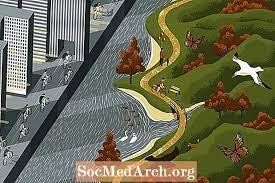 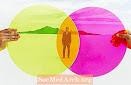 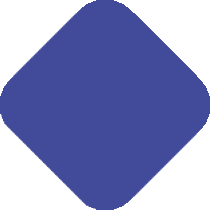 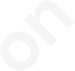 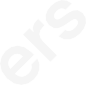 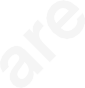 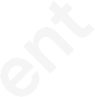                                                                  12     Դասարանը բաժանել խմբերի և առաջարկել մտածել տրված հարցերի շուրջ:Աշակերտները նախ աշխատում են առանձին, հետո՝ միասին:Ապա խմբերից մեկական աշակերտ ներկայացնում են իրենց գրածը, հետո համատեղ ուժերով փորձում են գրել շարադրություն նկարի շուրջ: Պահանջվում է՝ որքան հնարավոր է պատկերավոր խոսք կառուցել, գրել հատկապես երևակայական զգացողությունների մասին:     Խմբերի շարադրությունները լսելուց հետո ուսուցիչն առաջարկում է մեկ անգամ  ևս խմբագրել իրենց գրածը և արտագրել տետրերում:       Դասի ընթացքում	օգտագործած	մեթոդները՝  խմբային  աշխատանք,«Քառաբաժան», «Վեննի դիագրամ»:      Միջառարկայական կապերը՝ նկարչություն, բնագիտություն      Տնային աշխատանք՝ Դուրս բերել տեքստից մակդիրները, համեմատություններն ու փոխաբերությունները: ԳԼՈՒԽ ԵՐԿՐՈՐԴ:  ՓՈԽԱԴՐՈՒԹՅՈՒՆ ԳՐԵԼՈՒ ՄԵԹՈԴԻԿԱ                                          2.1   Գաղափար փոխադրության մասին   Աշակերտների գրավոր խոսքի զարգացման լավագույն միջոցներից մեկը փոխադրությունն է:Փոխադրությունը խոսքի, լեզվի ինքնուրույն վերարտադրման առաջին աստիճանն է, միջանկյալ օղակ թելադրության և շարադրության միջև:Փոխադրություն գրելիս աշակերտները վերարտադրում են գրական որևէ ստեղծագործության բովանդակությունը:Եվ դա փաստորեն մի տեսակ կամուրջ է դառնում անցնելու ինքնուրույն վերլուծական-քննադատական բնույթի շարադրությունների:Այդ է հիմնական պատճառը, որ փոխադրություններն ավելի շատ տրվում են ցածր դասարաններում, երբ աշակերտները դեռևս դժվարանում են ինքնուրույն շարադրություններ գրել:           2.2    Ինչպես գրել փոխադրությունՈւսուցիչը կարդում է որևէ փոքր պատմվածք, դիպաշարային /սյուժետային/ պատմություն, և աշակերտը հիշողությամբ այն վերարտադրում է գրավոր:Լսած պատմությունն առանց ավելացումների գրի է առնում:Հասկանալի է, նա չի կարող նախադասություն առ նախադասություն, նույն կառուցվածքներով վերհիշել ամբողջ տեքստը, նաև նոր դրվագներ ու մտքեր էլ ավելացնելու իրավունք չունի:Նշանակում է՝ նա ազատ է միայն բառերի և նախադասությունների կառուցվածքների ընտրության մեջ:Փոխադրության նպատակը տեքստը առանց աղավաղման վերապատմելն ու քերականորեն ճիշտ շարադրելն է:                                                                13Թելադրության հիմնական պահանջներին այստեղ ավելանում է տեքստում չեղած, իր իսկ կողմից ավելացված բսռերը ճիշտ գրելու , ապա, որ էականն է , ինքնուրույն ճիշտ նախադասություններ կազմելու, խոսքի շարահյուսական կանոնները (պարզ նախադասության անդամների հարաբերություն, բարդ նախադասության կառուցվածքներ, տրոհում և Կետադրություն) պահպանելու խնդիրը:                                     2.3    Փոխադրության տեսակները     Փոխադրությունները լինում են ուսուցանող և թեմատիկ:                                                    Ուսուցանող փոխադրութուն       Ուսուցիչը նախօրոք տանն ընտրում է փոխադրության նյութը, տեղեկանում գրողի կյանքի և գործի մասին, իր աշխատանքային տետրում դուրս է գրում անծանոթ բառերը, բառարանով գտնում դրանց բացատրությունը կամ հոմանիշները:Եթե առաջարկվում է լսել երաժշտություն կամ ցուցադրել որևէ կտավի վերատպություն, դրանք ևս պատրաստում է և այդպես ներկայանում դասարան:       Ուսուցիչը գրատախտակին	գրում է փոխադրության վերնագիրը: Աշակերտներին խնդրում է պատրաստել սևագրության տետր և գրիչ:Նպատակահարմար չէ փոխադրությունը միանգամից գրել տետրերում, որովհետև նախ՝ երեխային զրկում ենք իր գրածը մշակելու հնարավորությունից, ապա՝ նրան վարժեցնում ենք անփույթ ու ջնջումներով գրելուն:       Այնուհետև ուսուցիչը մեկ-երկու բառով ներկայացնում է տվյալ հեղինակին:Իսկ եթե նախօրոք հանձնարարել է որևէ աշակերտի հաղորդումով հանդես գալ, ապա լսում են նրան:Հետո ուսուցիչը արտահայտիչ և գեղեցիկ կարդում է բնագիրը:Կարդալուց հետո տեղեկանում է՝ նյութը դուր եկա՞վ աշակերտներին կամ ինչ հասկացան:Բացատրում է բոլոր անծանոթ բառերը՝ գրել տալով բառատետրում:       Հաջորդ փուլը խմբովին հարցաշար կազմելն է:Ողջ դասարանով կազմում են հարցաշար և գրում գրատախտակին:Ուսուցիչը բնագիրը կարդում է երկրորդ անգամ, որից հետո գրատախտակին գրում են օգնող բառեր և բառակապակցություններ, նշվում է այս կամ այն բառի հոմանիշը կամ համարժեք դարձվածքը:Ապա ըստ հարցաշարի կետերի, օգտագործելով սովորած բառերն ու բառակապակցությունները, բանավոր վերարտադրում են նյութի բովանդակությունը:Ուսուցիչն այս աշխատանքին մասնակից է դարձնում բոլոր աշակերտներին: «Դու ի՞նչ կասես, դու ինչպե՞ս կպատմես այս հատվածը»-հաճախ դիմում է ուսուցիչը աշակերտներին:      Հատված-հատված պատմելուց հետո ուսուցիչը երկու կամ երեք աշակերտի խնդրում է պատմել ողջ նյութը՝ գործածելով անհրաժեշտ բառերն ու բառակապակցությունները:       	14         Այնուհետև սկսվում է ինքնուրույն աշխատանքի փուլը:Աշակերտներն սկսում են աշխատել սևագրության տետրերում:Եթե դասարանը թույլ է, ուսուցիչը բարձրաձայն կարդալ է տալիս մեկ-երկու աշակերտի գրած առաջին հատվածը, ուղղումներ է անում, իսկ ինքն էլ շրջում է, պատասխանում հարցերին, հիշեցնում, կանխում ուղղագրական և կետադրական սխալները:      Եթե սևագրության մեջ աշխատանքն ավարտվում է, ուսուցիչն առաջարկում է աշակերտին մտքում կարդալ գրածը, ստուգել, ապա թույլ է տալիս արտագրել ուսուցողական աշխատանքի տետրում:	Թեմատիկ փոխադրություն         Թեմատիկ փոխադրության ժամանակ ուսուցիչն աշխատում է քիչ միջամտել, հարցաշար, օգնող բառեր, բառակապակցություններ չտալ:Իսկ եթե ցածր դասարան է, կամ աշակերտները դեռևս ինքնուրույն գրելու փորձառություն չունեն, ուսուցիչը կարող է օգնել կազմելու հարցաշար, մեկ-երկու աշակերտի կազմել է տալիս և ապա հանձնարարում սևագրել, ստուգել գրածը և արտագրել տետրերում:                                                Ստեղծագործական փոխադրություն        Ուսուցիչը վերնագրի տակ նշում է տեսակը, կարդում է փոխադրության նյութի տրված հատվածը, ապա հանձնարարում, որ աշակերտները ստեղծագործեն ու հորինեն շարունակություն և ավարտ:Լավ կլինի, որ ուսուցիչը չկասեցնի աշակերտի երևակայության թռիչքը, չվախենա առանձին աշակերտների՝ առաջին հայացքից անհեթեթ թվացող հորինվածքներից: Հաճախ մյուս աշակերտներն էլ խիստ ոգևորվում են իրենց ընկերոջ գյուտից և փորձում նրան գերազանցել:Եթե դասարանը դեռ սովոր չէ այսպիսի աշխատանքի, կարելի է խմբովին հորինել. Մի աշակերտ մի միտք է տալիս, մյուսը շարունակում է, երրորդը՝ լրացնում և այլն:            Այս դեպքում, քանի որ ուսուցիչը հարցաշար, օգնող բառեր և բառակապակցություններ չի տալիս, աշակերտներին առաջարկում է իրենց մտքերը հղկել, հարստացնել անհրաժեշտ բառերով, պատկերավոր արտահայտություններով:Անավարտ փոխադրությունՈւսուցիչը կարդում է   այսպիսի նշում ունեցող փոխադրության բնագիրը և աշակերտներին հանձնարարում գտնել համապատասխան վերջաբան:Լավ կլինի, որ ավարտը լինի հանկարծակի, անսպասելի և սրամիտ:	15                                 Ստեղծագործական հավելումներով փոխադրությունՆյութը վերնագիր չունի, չի տրվում հարցաշար, չկան առաջադրանքներ:Բնագիրն ամբողջական չէ, տրված է ընդհատումներով:Աշակերտն ուսուցչի օգնությամբ ընտրում է վերնագիր, փորձում է յուրովի, ստեղծագործաբար լրացնել բնագրի բաց թողնված հատվածները:                                                             Անվերնագիր փոխադրությունՎերնագիրը չի տրվում. տրվում է ողջ բնագիրը, վերջում՝ պլան և առաջադրանքներ:Ոսուցիչը կարդումէ բնագիրը և առաջարկում աշակերտներին գտնել համապատասխան վերնագիր:Այստեղ ևս ուսուցիչն աշխատում է զարգացնել ներ և այլն:Դատողական-ստեղծագործական փոխադրությունՈւսուցչի՝ նյութը կարդալուց հետո աշակերտները բանավոր վերարտադրում են բովանդակությունը՝ նշելով միայն դեպքերի և գործողությունների զարգացման ընթացքը:Իսկ հետո արդեն ինքնուրույն՝ աշակերտը շարադրանքի մեջ ներմուծում է նաև իր դատողությունները այս կամ այն հերոսի որևէ արարքի կամ տվյալ երևույթի, անցքի վերաբերյալ:Այսինքն՝ աշակերտը դատում է և շարադրում իր տեսակետները տվյալ հարցի շուրջ:                             Դասի նմուշօրինակՆերկայացնենք փոխադրության դասի մի օրինակ:Թեմա` «Սիրո օրենքը»Նպատակները`ակադեմիականա. բառապաշարի հարստացումբ. կապակցված խոսքի զարգացում գ. գրավոր խոսքի զարգացում	16    սոցիալականա. աշակերտների ստեղծագործական կարողությունների և երևակայության զարգացումբ. գրական ճաշակի ձևավորում գ. ինքնուրույնության զարգացումդ. համագործակցային հմտությունների զարգացումե. մարդկային արժանապատվության գիտակցության ձևավորումԴասարանի կահավորումը` նկարներ, լուսացրիչ (պրոյեկտոր), ձայնագրիչ, պաստառ` վրան գրված Ե. Չարենցի խոսքերը.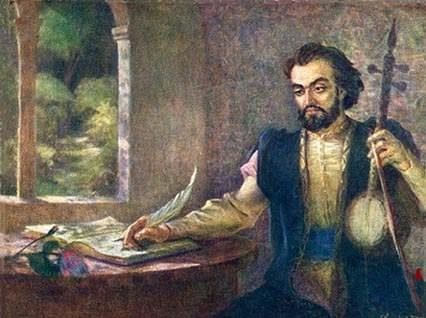 Ոսկի բառեր, անգին քարեր, լալ ու գոհար շարել ես դու, Քեզ միայն քո յարն է վառել, քա~նի յարեր վառել ես դու…Դասի տևողությունը` 2 դասաժամԴասի ընթացքը.Խթանման փուլ. Հնչում է Սայաթ-Նովայի սիրային երգերից, լուսացրիչով ցուցադրվում է «Սայաթ-Նովա» ֆիլմից հատված:Օգտագործում ենք «Պրիզմա մեթոդը»` «Սեր» մեկնաբառով: Երեխաները գուշակում են, որ փոխադրության թեման Սայաթ-Նովայի սիրո մասին է: Վերնագիրը գրում ենք գրատախտակին:                          2.Իմաստի ընկալման փուլ	Իմաստի ընկալման փուլում դասարանը բաժանում ենք 4 խմբի (թղթերի վրա գրված է Սայաթ-Նովայի բանաստեղծություններից տողեր, և ըստ բանաստեղծության վերնագրերի` ձևավորվում են խմբերը):Օգտագործում ենք «Եռամաս օրագիր» մեթոդական հնարը: Յուրաքանչյուր խմբին բաժանում ենք թերթիկներ` 3 սյունակով(2 խմբին լրացուցիչ բաժանում ենք բառարան-թերթիկ, որտեղ գրված են հատվածի բարբառային բառերի բացատրությունը)	17	18Հաջորդ քայլին յուրաքանչյուր խմբի ներկայացուցիչը կարդում է «օրագիրը»: Նոր խմբեր են ձևավորվում, և յուրաքանչյուր խմբի բաժանում ենք հատվածներ: Նյութը բաժանում ենք 4 մասի (Նազարյան Ռ., Ալեքսանյան Թ., փոխադրության նյութերի ժողովածու, 4-10 – րդ դասարանների համար, Եր., «Զանգակ 97»2000):Հատված- «Սկզբից	նրան վերադարձրին պալատ»:Այս տվյալ հատվածը կամ ինչ գույնով   կներկեիք այն:Նկարագրե’ք դեպքերի հաջորդական զարգացումը:Հատված- «Տրտում լսեց Սայաթ-Նովան…վերջին տողը (Դա Սայաթ-Նովան էր)»:Ձեր կարծիքով` որն է այս հատվածի ամենկարևոր նախադասությունը. Ինչի հաստատումն է դա:Ինպես եք պատկերացնում պատմության վերջը: աշակերտներին տնային առաջադրանքներ է հանձնարարում գրավոր աշխատանքների մեջ եղած սխալների ուղղման ու կանխման, դրանց ուսանելի ու արժեքավոր կողմերի ամրակայման և հաջորդ գրավոր աշխատանքի սկզբնական նախապատրաստաման համար:                       ԳԼՈՒԽ ԵՐՐՈՐԴ:ԹԵԼԱԴՐՈՒԹՅՈՒՆ,ԹԵԼԱԴՐՈՒԹՅԱՆ ՏԵՍԱԿՆԵՐԸ       Թելադրության  տարբեր ձևերը հաջողությամբ և նպատակային անցկացնելու համար հայոց լեզվի ուսուցիչը պետք է տեղյակ լինի դրանց բազմազան տեսակներին ,նախապատրաստմանև անցկացման ձևերին,իմանա ,թե դրանք ուղղագրական կամ կետադրական որ տիպի սխալները կանխելու համար պետք է անցկացվեն:          Ուսուցողական թելադրությունները ուղագրական հմտության զարգացման գործում բացառապես ուսուցողական  նպատակ ունեն,իսկ ստուգողական թելադրությունները՝ գերազանցապես աշակերտների ՝ ուղղագրական և կետադրականկանոնների յուրացման աստիճանը պարզելու:       Միջին դասարաններում ուսուցողական թելադրությունները տարբեր են:Ահա դրանցից ամենատարածվածները:3.1Նախազգուշական  թելադրությունՍա թելադրության այն տեսակն է, որի ժամանակ ուսուցիչը նախօրոք ընտրած տեքստից գրատախտակին գրում է այն բառերը , որոնք կարող են հնարավոր  սխալների տեղիք տալ:                                                                                        19Այնուհետև նա աշակերտներին հանձնարարում է ուշադիր նայել և հիշողության մեջ պահել այդ բառերի ճիշտ գրությունը, քանի որ թելադրելիք տեքստում դրանք կան: Որոշ  ժամանակ անց ուսուցիչը աշակերտներից պահանջում է կազմել բանավոր և գրավոր նախադասություններ ՝ օգտագործելով հիշյալ  բառերը : Նախապատրաստական այս աշխտանքներից հետո , երբ ուսուցիչը համոզվում է, որ  ուսուցման  ենթակա ուղղագրական կանոններն աշակերտներն արդեն յուրացրել են ,անցնում է թելադրության աշխատանքներին ՝ առանց գրատախտակի վրայից այդ բառերը մաքրելու:Ուսուցողական թելադրությունը հենց նրանով է ուսուցողական, որ ուսուցիչը ոչ միայն գրավորին նախապատրաստվելու շրջանում , այլև թելադրելու ընթացքում ուսուցանի:3.2  Բացատրական թելադրություն    Այս թելադրության ժամանակ ուսուցիչը վերհիշել է տալիս տեքստի ՝ բարդ ուղղագրություն ունեցող բառերի գրությունը:Թելադրության տեքստը պետք է հագեցած լինի նախորդ դասերին ուսուցանված ուղղագրական կանոնների համապատասխան բառերով:     Այնուհետև ուսուցիչը զգուշացնում է,որ այդ բառերը կան տեքստի մեջ:Նա աշակերտներից պահանջում է դիտել այդ բառերը,հիշել տվյալ կանոնին վերաբերող այլ բառեր,դրանք օգտագործել նախադասություններում:Թելադրելու ընթացքում ուսուցիչը,մոտենալով աշակերտներին, ուշադիր հետևում և բոլորի մասնակցությամբ ուղղում է նկատած սխալները:Թելադրելուց հետո բոլորի ուշադրությունը կենտրոնացնելով՝ նա կատարում է տեքստի ստուգիչ ընթերցում և սխալների շտկում,որից հետո հավաքում է տետրերը:Բացատրական թելադրության տեքստերում երբեմն ,թեև քիչ,լինում են նաև այլ կանոնների վերաբերող բառեր:Այդպիսի դեպքերում ուսուցիչը դրանք չի բացատրում,այլ միայն ուշադրություն է հրավիրում դրանց վրա:3.3 Մեկնողական թելադրություն     Մեկնողական թելադրության նախապատրաստական աշխատանքները նույնն են,սակայն թելադրության ժամանակ համապատասխան բացատրությունները տալիս է ոչ թե ուսուցիչը,այլ ուսուցչի հանձնարարությանմբ՝ աշակերտը:      Թելադրել սկսելուց առաջ ուսուցիչն աշակերտներից մեկին հանձնարարում է, որ բացատրի կարդացած նախադասության մեջ գործածված ուղղագրական կամ կետադրական կանոնները:     Դրանից հետո ուսուցիչը բոլորին հանձնարարում է գրել,իսկ ինքը  երկրորդ անգամ դանդաղ կարդում է նախադասությունը :Երբ հասնում են ուղղագրական բարդություն ունեցող բառի կամ կետադրության դեպքին, աշակերտներից մեկը բոլորին հիշեցնում է համապատասխան կանոնը,իսկ ուսուցիչը հետևում է ,որ աշակերտներն անսխալ գրեն:     Այդպես են վարվում  թելադրվող հաջորդ բոլոր նախադասությունների դոպքում,միայն ուսուցչի պահանջով փոխվում են բացատրող աշակերտները:3.4 Ինքնաթելադրություն    1.Գրավորի այնպիսի ձև, որի ժամանակ նախապես անգիր արած որևէ բան գրում են առանց բնագրին նայելու կամ որևէ մեկի թելադրելու:
  2. Ինքն իրեն թելադրելը, ինքնաթելադրանք:     ՈՒսուցիչը հանձնարարում է դասարանում նախօրոք մշակած տեքստի գեղեցիկ հատվածը կամ ոտանավորը անգիր անել և հիշելով գրել: Ինարկե,այս աշխատանքն ուսուցիչն աշակերտներին հանձնարարում է միայն այն ժամանակ ,երբ համոզվում է,որ նրանք այդ ոտանավորի  այդ ոտանավորի իմաստը հասկանում են և, առանց արտասանության կանոնները խախտելու,կանոնավոր կարդում: Գրելուց առաջ ուսուցիչն այդ ոտանավորը կամ արձակ հատվածը մի քանի աշակերտի արտասանել է տալիս ,բոլորի մասնակցությամբ որոշում են 	20գործածված կետադրական նշանների տեղը և տեսակը,նշում են ուղղագրական  դժվարություն ունեցող բառերը և ասում համապատասխան կանոնները,որոշ հատվածներ գրում են գրատախտակին և կատարում ուղղախոսական վարժություններ,այնուհետև հանձնարարում են գրել: Գրելն ավարտելուց հետո կատարում են ինքնաստուգում :          Այս աշխատանքի ընթացքում ուսուցիչը պետք է հիմնականում ուշադրություն դարձնի աշակերտների ոչ թե մեխանիկական հիշողության,այլ՝ ըմբռնման զարգացման վրա:3.5   Ազատ թելադրությունԱզատ թելադրությունը ավելի բարդ է : Այն  ուսուցողական փոխադրության փոքրացված  ձևն է, որը մեծ չափով նպաստում է աշակերտների մեջ շարադրելու կարողության, ուղղագրական ունակությունների զարգացմանը:  Ազատ թելադրությունը անցկացվում է ամբողջական տեքստը ավելի մանր մասերի բաժանելով՝ ուղղագրական կանոններով հագեցած, միտք ունեցող փոքր նյութերով: Թելադրությունից առաջ ուսուցիչը կարդում է ամբողջ տեքստը, տալիս անհրաժեշտ բացատրություններ, գրատախտակին գրում տեքստի մեջ եղած ուղղագրական դժվարություն ներկայացնող բառեր: Ուսուցիչը կարդում է առանձին պարբերություններով, երեխաներին հարցնում կարդացածի բովանդակությունը՝ պարտադիր օգտագործելով գրատախտակին գրված բառերը:Եթե արդյունքը գովացուցիչ է, հանձնաարարում է այն գրի առնել: Աշխատանքն ավարտելուց  հետո պետք է արդյունքները վերլուծության ենթարկել երեխաների հետ միասին:           Ազատ թելադրության մեթոդական շղթան:·        Բացատրություններ թելադրության առանձնահատկությունների մասին:·        Նյութի ընթերցում՝ ունկնդրման  համար:·        Գրության տեսակետից  դժվարություն ներկայացնող բառերի գրում գրատախտակին, դրանց բացատրում:·        Տրամաբանական ամբողջություն ունեցող առանձին մասերի ընթերցում, վերլուծություն, վերատադրություն  և  գրառում:·        Երկրորդ ընթերցում՝ ստուգման համար:·        Ինքնաստուգում:       3.6  Ստեղծագործական   թելադրություններ        Թելադրությունը գրավոր վարժության տեսակ է:  Այն տարրական դասարաններում գրավոր աշխատանքի ամենագործածական տեսակներից մեկն է:  Թելադրությունը ձևավորվում է գրաճանաչության  շրջանից, այնուհետև այդ կարողությունը աստիճանաբար կատարելագործվում  և զարգանում է: Ամենատարածված  թելադրություններն  են  սովորոկան և ստեղծագործական:                                                                                   Ստեղծագործական թելադրությունները  զարգացնում են աշակերտների երևակայությունը, լեզվաոճական աշխատանք կատարելու կարողությունը,  սովորեցնում են ուղղագրական, ուղղախոսական, քերականական ու կետադրական գիտելիքները , հարստացնում՝ բառապաշարը, սովորեցնում ՝  խոսք կառուցել, զարգացնում է  ուշադրությունը:  Ստեղծագործական  բնույթի թելադրությունն ունի իր տարատեսակները՝  ·       ընտրովի·       ազատ·       հորինողական·       առրկայական                                                                                21       Ընտրովի թելադրություն:                                                                                            Այս թելադրության համար կարելի է ընտրել սովորական թելադրության բնագրերից՝ որոշակի առաջադրանքներով: Տեքստը պետք է լինի փոքր և հագեցած ցանկացած քերականական նյութով կամ ուղղագրական բառերով, իսկ կարդալու ընթացքը՝ դանդաղ: Տեքստը թելադրվում է նախադասություններով, բառակապակցություններով կամ բառերով: Երեխաները գրում են միայն այն բառերը կամ բառակապակցությունները,  որոնք վերաբերվում են առաջադրանքին: Ուշադրություն պետք է դարձնել առաջադրանքի ճիշտ կատարմանը, ուղղագրությանը, կետադրությանը և վայելչագրական կողմին:          Հորինողական  թելադրություն:·        Այս թելադրությունը   ամենաբարդն է, որը մոտեցնում է շարադրության շեմին: Սրան պետք է նախապատրաստվել մանրամասը: Կարելի է գրել նախադասու թյուններով, պարբերություններով կամ տեքստերով: Բոլոր դեպքերում պետք է սկսել հենակետային բառերից: Ընտրել այնպիսի բառեր ու բառակապակցություններ, որը հագեցած լինի ուղղագրական բարդություն ունեցող բառերով: Բառերը չպետք է գրել հոլովված  և խոնարհված ձևերով:  Ուսուցիչը կարող է գրաատախտակին գրել իր ընտրած բառերը ( գարուն, արևի ջերմություն, բուրող հող, թռչուն, բնություն, զմրուխտ, կանաչ )Այդ  բառերով ու բառակապակցություններով կազմել նախադասություններ, սովորողներով մշակման ենթարկել , խմբագրել ու թելադրել: ·        Ընտրել 3-4 թեմատիկ բառախումբ, յուրաքանչյուրում  2-ից 3 բառ կամ բառակապակցություն: Այդ բառախմբերը կարելի է վերցնել  տեքստից: Օրինակ՝1. գարուն                                2. թռչուն                    3. վարդ    սարի լանջ                              կանաչ զգեստ           կակաչ    փոքրիկ առվակ                      երգ                              հովիվ   Այս բառախմբերը  առանձին- առանձին գրել գրատախտակին, աշակերտների ուշադրությունը հրավիրել բառերի  ուղղագրության վրա, բացատրել անծանոթ բառերը: Երեծաները պետք է առանձին թերթիկի վրա առաջին խմբի բառերն օգտագործելով կազմեն փոքրիկ տեքստ: Առավել հաջողված տեքստը աշակերտների միջոցով խմբագրվում է: Ուսուցիչը բոլորին թելադրում է պարբերությունը: Նույն ձևով կատարվում է մյուս բառախմբերի հետ:    Այստեղ մեծ է ուսուցչի դերը: Երեխաների ստեղծագործելու ընթացքում նա անպայման պետք է մոտենա աշակերտներին և ուղղություն տա:Մեթոդական շղթան:·        Հենակետային բառերի ընտրություն և գրառում գրատախտակին:·        Ընթերցում ուսուցչի և աշակերտների կողմից:·        Անհրաժեշտ կանոնների կրկնություն:·        Նախադասությունների կազմում, հղկում:·        Ընթերցում՝ գրածը ստուգելու համար:·        Ինքնաստուգում:·        Գրավորների հանձնում:                                                                                  22        Առարկայական թելադրություն:    Այս թելադրության ժամանակ ցուցադրվում են առարկաներ կամ դրանց նկարները, իսկ երեխաները պիտի լուռ գրեն:   Այս տեսակը  բառապաշարի հարստացման և ինքնաթելադրություն գրելու կարողության ձևավորման նպատակով ըստ  դասարանների  աստիճանաբար բարդացվում է:       3.7 Ստուգողական թելադրություն      Ստուգողական թելադրությունների նպատակն է պարզել ,թե ուսուցանված ուղղագրական և կետադրական կանոններն ինչ չափով են յուրացված     Ստուգողական թելադրությունն ուսուցիչը թելադրում է առանց ուսուցչական սեղանի մոտից հեռանալու և առանց  աշակերտների հարցերին պատասխանելու:Կարդում է մեկ անգամ,ապա թելադրում նախադասություն առ նախադասություն:Արգելվում է բառ առ բառ կամ վանկատելով կարդալը կամ որևէ հնչյունը շեշտելը: Թելադրությունն անցկացնելուց հետո ուսուցիչը  մեկ անգամ էլ դանդաղ կարդում է ամբողջ տեքստը,որպեսզի աշակերտները ստուգեն իրենց գրածը:                    ԳԼՈՒԽ ՉՈՐՐՈՐԴ: ԹԵՍՏԱՅԻՆ ԱՇԽԱՏԱՆՔ     Թեստը  հարց է կամ առաջադրանք, կամ որոշակի նպատակով ընտրված հարցերի կամ առաջադրանքների խումբ,որի նպատակն է ճիշտ գնահատել սովորողների ձեռքբերումները և արժևորել նրանց ուսումնական գործունեությունը: Թեստերը բարձրացնում են գիտելիքների գնահատման գործընթացի արդյունավետությունը, բացահայտում են բացերը և խրախուսում ուսուցումը, ինչպես նաև ապահովում հետադարձ կապ ուսուցման որակի հետ:    Թեստը կարող է լինել՝ընդհանուր գիտելիքի ստուգում,հայտորոշիչ,ամփոփիչ,տեղակայման:    Թեստային առաջադրանքներ կազմելիս նախապատվությունը տալիս ենք ներքոհիշյալ առաջադրանքների կազմանը և  կիրառվմանը․ 1.մեկ ճիշտ պատասխանի ընտրությամբ առաջադրանքներ 2. կառուցված պատասխանով առաջադրանքներ 3. համապատասխանեցում պահանջող առաջադրանքներ 4. հաջորդականություն պահանջող առաջադրանքներ 5. պատճառահետևանքային կապերի, փաստերի իմացություն պահանջող         առաջադրանքներ  6.աշխատանք տեքստի հետ7.ազատ շարադրանք:      Ամփոփիչ թեստեր անցկացնում ենք .1.որևէ թեմա ,ենթաթեմա կամ մի քանի փոքր թեմաներ ստուգելու և ամփոփելու նպատակով, որն իր մեջ պետք է ընդգրկի այդ թեմայի առանցքային հարցերը,2.կիսամյակը ամփոփելու նպատակով, որը տրվում է կիսամյակի վերջում՝ բացահայտելու կիսամյակի ընթացքում ուսումնասիրած ծրագրային ամբողջ նյութի յուրացման աստիճանը:        Հայտորոշիչ թեստն օգտագործում ենք.1.ուսուցման ընթացքում՝ թեման բացատրելուց առաջ կամ թեմայի մի մասը բացատրելուց հետո: Արդյունավետ է, քանի որ սա հնարավորություն է տալիս ստուգել սովորողների նախնական գիտելիքները,և դրանց հիման վրա կառուցել նոր նյութը: 2.Հայտորոշիչ թեստի միջոցով  տեղեկություն եմ ստանում աշակերտի կողմից նյութի յուրացման աստիճանի մասին, աշխատում եմ տեղ գտած թերությունները վերացնելու,ուսուցման մակարդակը բարձրացնելու ուղղությամբ:	233.Հայտորոշիչ թեստի միջոցով պարզում եմ յուրաքանչյուր աշակերտի դժվարությունները ուսումնական նյութի ուսուցման և յուրացման ընթացքում: Հայտորոշիչ թեստի նպատակն է պարզել,թե յուրաքանչյուր աշակերտ որքանո՞վ է յուրացրել ուսումնական նյութը, ուսուցման ընթացքը որքանո՞վ է արդյունավետ եղել:      Այսպիսով թեստերի  միջոցով գնահատվում են սովորողների գիտելիքները, կարողությունները և հմտությունները: Ցանկացած թեստ պետք է նպաստի սովորողի ուսուցման բարելավմանը և առաջընթացին: Առաջարկում ենք  հաճախակի օգտագործել բազմատեսակ թեստերը, հաշվի առնելով ուսումնական գործընթացում թեստերի դերը և կիրառությունը,  գնահատման գործընթացում այնպիսի առավելությունները. ինչպիսին են․1.հնարավորություն է տալիս ուսուցչին փոքր մասերով ստուգել ուսումնական նյութի յուրացումը,2.կարողանում է արագ գնահատել մեծ թվով սովորողների,3.պարզելու սովորողի <<թույլ կողմերը>>, շտկել թերությունները,խթանել ուսուցումը,նպաստել սովորողի առաջընթացին,4.հնարավորություն է տալիս պարզելու յուրաքանչյուր սովորողի դժվարությունները:Թեստերը կազմելիս  կարևորել ՝1.առաջադրանքների տիպերի ճիշտ ընտրությունը,2.առաջադրանքների պարզից դեպի բարդ սկզբունքի կիրառումը,3.բովանդակության լրիվությունը և ստուգման համար բավարար լինելը,4.գիտական արժանահավատությունը (վիճելի տեսակետներից զերծ մնալ):5.Թեստերը՝ որպես չափման գործիք, լավագույնս կծառայեն իրենց նպատակին , եթե կազմվեն նպատակային, առարկայական չափորոշչի  և ծրագրային նյութին համապատասխան, հաշվի առնվեն թեստ կազմելու պահանջները:        ԳԼՈՒԽ ՀԻՆԳԵՐՈՐԴ: ԳՐԱՎՈՐ ԱՇԽԱՏԱՆՔՆԵՐԻ ՍՏՈՒԳՈՒՄԸ ,  ՔՆՆԱՐԿՈՒՄԸ  ԵՎ ԳՆԱՀԱՏՈՒՄԸ     Գրավոր աշխատանքների ստուգման ժամանակ պետք է ուշադրություն դարձնել ոչ միայն ողղագրական և կետադրական, այլև ոճական սխալներին:     Գրավոր աշխատանքների ստուգումից հետո անհրաժետ է կատարել դասարանային քննարկում:     Ուսուցիչը նշում է գրավոր աշխատանքների արժանիքները,խմբավորում  ուղղագրական,կետադրական ու լեզվաոճական  սխալները, կանխորոշում դրանց վերացման միջոցները:     Քննարկման վերջում ուսուցիչը, կատարելով ամփոփում, աշակերտներին տնային առաջադրանքներ է հանձնարարում գրավոր աշխատանքների մեջ եղած սխալների ուղղման ու կանխման, դրանց ուսանելի ու արժեքավոր կողմերի ամրակայման և հաջորդ գրավոր աշխատանքի սկզբնական նախապատրաստաման համար:                                                   24             Ըստ ռուբրիկի կիրառման կարգի՝ աշակերտը նախապես առաջադրանքի հետ միասին ստանում է գնահատման չափանիշները, որոնք միաժամանակ նրա համար դառնում են նաև աշխատանքի կատարման ուղեցույց:            Ռուբրիկը՝ որպես գնահատման ձև, ունի մի շարք առավելություններ.      Օգնում է ուսուցչին և աշակերտին փոխհամաձայնությամբ կենտրոնանալ ուսումնական կոնկրետ հարցերի վրա:Կազմվում է այնպես, որ աշակերտը, առաջադրանք կատարելով, արդյունքում ստանում է որոշակի տեղեկություններ իր  ուսումնառության մասին:   Հստակեցնում է թե՛ ուսուցչի, թե՛ աշակերտի ակնկալիքները:   Օգնում է աշակերտին հասկանալու գնահատականի իմաստը:   Մանկավարժության մեջ ստուգումը և գնահատումը որակավորող գործողություններ լինելուց բացի աշակերտի մտածողությունը խթանող բազմաբնույթ աշխատանքներ են, որոնք հիմնավոր պայմաններ են ստեղծում նաև ինքնագնահատման ու ինքնարժևորման համար:ԵԶՐԱԿԱՑՈՒԹՅՈՒՆ         Գրավոր աշխատանքների մշակման միջոցով ուսուցիչը սովորողների մեջ զարգացնում է տրամաբանական մտքի շարադրանք, գեղագիտական հմտություն, երևակայություն և դրանց բազմաբովանդակ առնչություններն ընկալելու ինքնատիպ մոտեցում:Լեզուն անգնահատելի դեր է կատարում մարդու ձևավորման հարցում, օգնում կյանքի, մարդկային հարաբերությունների, գաղափարների, զգացմունքների պատկերավոր արտացոլմանը, որոնց իրագործումը կախված է նաև գրավոր դասերի ճիշտ կազմակերպումից ու անցկացումից:      Սովորողներին ի վերջո պետք է հասցնել այն ճշմարտությունը, որ լեզուն հաղորդակցման միջոց է և միաժամանակ մտածողության գործիք: Լեզուն սիրտ է ու հոգի, լեզուն մարդու էությունն է ու էության ինքնադրսևորումը:Լեզուն գալիս է մարդու արյան հոսքի հետ, այն պիտի գնա, շարունակվի ազգի հետնորդների մեջ:Լեզու  կորցնելը միայն լեզու կորցնել չէ, լեզվի հետ կորչում է նաև ազգը:                                                                                                  25                                                                       Օգտագործված գրականության ցանկՆվեր Վիրաբյան ,Լուսինե Մարգարյան-Հայոց լեզվի գրավոր աշխատանքների Ժողովածու ,  Մակմիլան Արմենիա,2009թ.Վազգեն Գաբրիելյան -Գրավոր խոսք, Երևան 2007Թ. Գ. Ջուհարյան-Հայ գրականության մեթոդիկա, Երևան 1980Ա. Վ. Գրիգորյան-Ստեղծագործական շարադրությունների ուսուցման հարցեր, Երևան 1984Ա. Շ. Դանիելյան – Փոխադրության նյութերի ժողովածու, Երևան 1984Ռ. Նազարյան, Թ. Ալեքսանյան-Փոխադրության նյութերրի ժողովածու, Երևան 2000Իրինա Մամունց- <<Նախաշավիղ>> գիտամեթոդական	հանդես,Գնահատումը աշակերտների գրավոր խոսքի զարգացման գործընթացում, Երևան 2015Համացանց- հղում՝ https://hy.socmedarch.org,	Պաշարների շտեմարան                                                                           26Ի՞նչ եմ տեսնումԻ՞նչ եմ զգումԻ՞նչ եմ լսումԳեղեցիկը բնության մեջ, թե՞ քաղաքումI ԽումբԹիֆլիսի բարբառԳրականարևելահայերենՄեկնաբանությունI Խումբ-Ձեռը վի կալ, վատ մարթութին չի’մ ուզում,Յիս	մարդ	մարթիմ, նամարդութին չի’մ ուզում, Աղուհացիտ ախպերութին չիմ ուզում:II ԽումբԱնծանոթ գրական բառերԲառերինշանակությունԿիրառությունII ԽումբԶեփյուռ, զեխ, արբշիռ, սքեմ, պարեգոտ, վեղար, գինարբուք և այլն:III ԽումբԹիֆլիսի բարբառԳրականարևելահայերենՄեկնաբանությունIII ԽումբԱմեն մարթ չի կանա կարթա, իմ գիրն ուրի’շ գրեն է, Ամեն մարթ չի կանա խմի, իմ ջուրն ուրիշ ջրեն է, Բունիաթս ավազ չիմանաս, քարա’փ է, քարուկրեն է…ՀարցերՊատասխանՆորտեղեկություններIV ԽումբՈվ է Սայաթ-Նովան:Ինչու էր Հերակլը նրան վտարել պալատից:Ում   էր   սիրում	Սայաթ- Նովան:…և այլն: